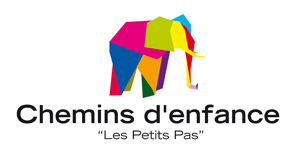 Matinée d’échanges organisée par l’association Chemins d’enfance"Votre enfant est agité ?  Comment l’aider à se poser ?PARLONS-EN ENSEMBLE ! »Samedi 3 DÉCEMBRE 2022, de 9h45 à 11h15 Lieu : LAEP Les petits pas/ les Bottes de 7 lieues, 126 place St Jean, Verneuil d’Avre & d’Iton. Participation libre ; Baby Sitter pour les enfants. Argument : Quand les enfants s’agitent, quand les parents s’exaspèrent … chacun s’énerve et s’épuise !Nous pourrons échanger au cours de notre matinée, sur ce qui peut agiter l’enfant, quand il lui est si difficile de se poser au quotidien et de se concentrer pour les apprentissages, de se faire des copains, etc. ; nous pourrons évoquer ensemble les questions qui se posent aux parents et à ceux qui ont à s’occuper de l’enfant. A partir de vos expériences, de vos remarques et vos questions, et d’une brève présentation du thème par Laurence Morel, psychologue clinicienne, nous discuterons de ces questions très contemporaines.  Venez nombreux ! Contacts : cheminsdenfance@gmail.comOu 06 82 76 07 04 **********Matinée organisée avec le soutien de l’Interco Normandie Sud Eure, et les REAAP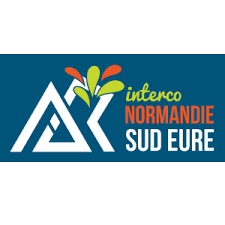 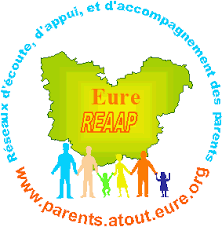 Trouvez des infos sur les lieux d’accueil pour les enfants et les parents : https://www.cheminsenfance-france.fr Et sur https://www.inse27.fr/listes/petite-enfance/ 